Gift Card Tracking Form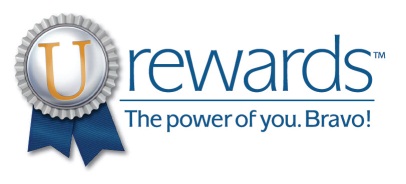 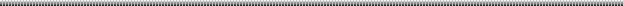 Rewarding Manager InformationEmployee Reward Information – Please write legibly or type information for accuracy.Return form via fax or email to:  Uteam – Human ResourcesFax 434-924-9117 or uteam@virginia.eduManager Name:Department:Department  ID:Phone Number:Email:Employee Full NameEmp. IDGift Card AmountNotes$$$$$$$$$$